Консультация для родителей «Овощи и фрукты, полезные продукты»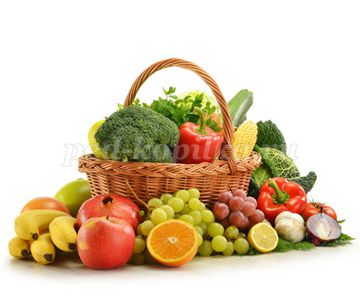 Заботясь о здоровье ребенка, нельзя забывать о пользе овощей и фруктов, ведь все они богаты витаминами и минералами, необходимыми для нормального развития организма ребенка. Остановимся на самых известных. Яблоки – прекрасный источник витаминов и микроэлементов. Употребление яблок стабилизирует деятельность кишечника, избавляет от запоров.Груша содержит органические кислоты, регулирующие процесс работы желудочно-кишечного тракта, повышает аппетит, а клетчатка, входящая в ее состав, способствует росу полезных бактерий в кишечнике.Банан богат калием, полезным для работы сердечно-сосудистой системы, поднимает настроение.Абрикос содержит железо и витамины, стабилизирует работу кишечника.Виноград помогает при упадке сил, малокровии, расстройствах нервной системы, нарушениях обмена веществ (диатез).Клубника содержит большое количество магния, полезного для роста костно-мышечной системы ребенка.Малина богата витамином С, незаменима в осенне-зимний период для профилактики и лечения простудных заболеваний. Цветная капуста содержит калий, фосфор, железо, магний, йод. Брокколи по содержанию витамина С и каротина опережает цветную капусту. Рекомендуется при анемии, приятна на вкус и легче усваивается детским организмом.Морковь улучшает свертываемость крови, зрение, повышает иммунитет.Кабачки полезны для больных, идущих на поправку, ослабленных людей и очень хорошо подходят для детского питания.Картофель укрепляет сердечно-сосудистую систему, избавляет от проблем с пищеварением.Как видим, польза овощей и фруктов огромна. И зная особенности каждого, в зависимости от времени года и вкусов ребенка всегда можно составить вкусное и полезное меню.Материал подготовила: воспитатель Ворогушина Л.М.